6* YELKENLİ “WIND SURF” ile 
AKDENİZ RİVİERASIBarselona - Palamos (İspanya) Sanary-sur-Mer - Cannes (Fransa) 
Monte Carlo (Monako) Portofino - Portoferraio, Elba - Civitavecchia (Roma) (İtalya)
26 Nisan - 03 Mayıs 2020 / 7 Gece 8 Gün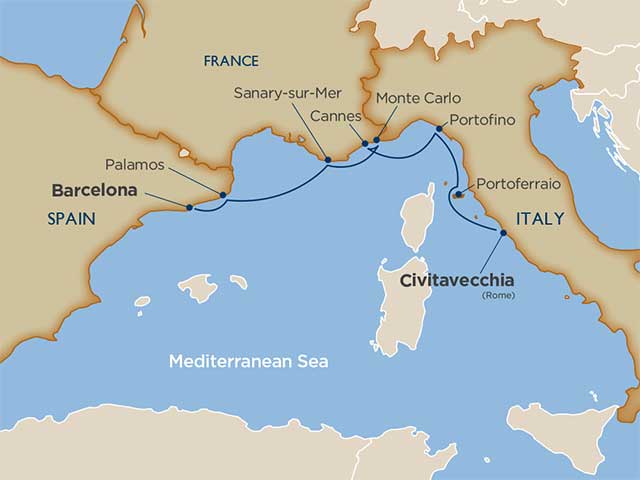 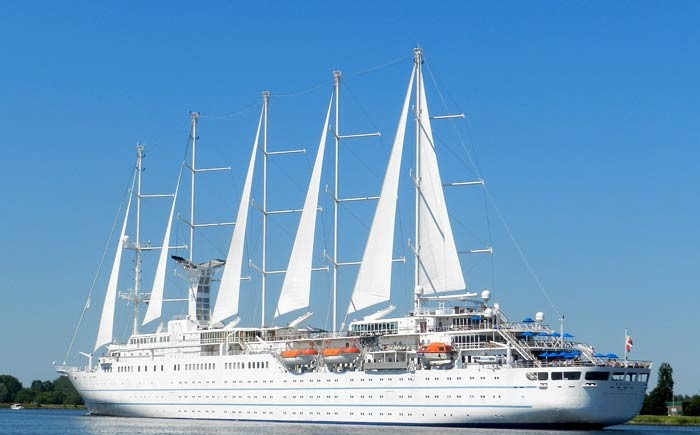 1. Gün / 26.04.2020		BARSELONA,  İSPANYABarselona Limanı’nda demirli olan Wind Surf Gemisi’ne saat 13.00 itibari ile pasaport/check-in işlemlerinin ardından giriş, kabinlere yerleşme ve serbest zaman. Gemimiz 17.00’de limandan hareket edecektir.8. Gün / 03.05.2020		CIVITAVECCHIA (ROMA), İTALYAGemimiz yerel saat ile 07.00'de Civitavecchia Limanı’na yanaşmış olacaktır. Kahvaltı sonrası gemiden çıkış işlemleri ve programın sonu. 
*Arzu edilirse programa uçak ve transfer hizmetleri eklenebilir.FİYATLARIMIZA DAHİL OLAN HİZMETLER* Gemide 7 gece 8 gün tam pansiyon konaklama ve gemi içerisindeki tüm aktiviteler* Tüm alkolsüz içecekler* Sınırsız su sporları ekipman kullanımıFİYATLARIMIZA DAHİL OLMAYAN HİZMETLER* Kişisel harcamalar (Telefon, kuru temizleme, internet vb.)* Gemi tarafından organize edilecek tüm ekstra turlar* Gemi personel bahşişleri* Liman vergileri
* Seyahat sağlık sigortası 	* Vize ücreti * Yurtdışı çıkış harcı	

6* WIND SURFYapım tarihi: 1989Yolcu sayısı: 312 kişiPersonel sayısı: 178 kişiTonaj: 14.745 gross tonUzunluk: 187.2 metreGenişlik: 20 metreKabin sayısı: 152Yolcu katı sayısı: 6NOTLAR VE BİLMENİZ GEREKENLER; *Programda belirtilen saatler Windstar Cruises şirketinden alınmıştır. Saatlerde olabilecek herhangi bir değişiklikten yetkili acenta sorumlu değildir. Dolayısıyla herhangi bir saat değişikliğinden ötürü yetkili acenta programın içeriğini ve hizmet içeriğini bozmadan günlerde oynama yapabilir.*Uçak yolculuğu esnasında her yolcunun kabin içine 36 cm (yükseklik) x 23 cm (en) x 56 cm (boy) ebatlarında bir parça eşya alma hakkı vardır. Bununla birlikte her yolcu uçağın bagajına vermek kaydıyla yanına 1 adet en fazla 20 kilo olan valiz alabilme hakkına sahiptir. *Gemi yolculuğu sırasındaki alacağınız akşam yemeklerinden 2’si resmi akşam yemeğidir ve burada yemek isteyen her erkek yolcumuzun yanında en az bir adet takım elbise, bayanların da en az 1 adet gece elbisesi bulundurmak zorundadırlar.*Gemi seyahati esnasında grubumuzun akşam yemek alacağı restoran ve masalar daha önceden belirlenmiş ve isimlere göre numaralandırılmış olacaktır. Dolayısıyla gemide alınacak ilk öğün yemekten son öğün yemeğe kadar herkes daha önceden belirlenen yerlerde oturacaktır. Ancak arzu edenler yemeklerini geminin başka restoranlarında da alma hakkına sahiptirler.*Özellikle gemi seyahatiniz esnasında sizlere başkalarının telefon ile ulaşması son derece zordur. Geminin uydu sistemi ile görüşmeler sağlanabilir ancak dakikası yaklaşık 17 USD civarındadır.(taxlar dahil).*Gemiye check-in esnasında istisnasız her yolcunun (çiftlerde sadece 1 kişi) kabin anahtarları alınırken gemi resepsiyonuna kredi kartını ibraz etmesi veya nakit depozit yatırması gerekmektedir. Bu ibraz sonucunda her kredi kartından kişi başına ortalama 300 USD’lik bir provizyon çekimi yapılacaktır. Bunun nedeni sizler gemiye check-in yaptıktan sonra seyir esnasında gemi içinde yapacağınız harcamalar içindir. Gemi içindeki harcamalarınızı ise (içki, meşrubat veya alkollü içecekler için)gemi resepsiyonu tarafından sizlere verilecek olan manyetik kartlar ile yapabileceksiniz. Gemide alışveriş ve casino haricinde hiç bir yerde nakit para geçmemektedir. Tüm harcamalarınızı odalarınızdaki televizyonlardan öğrenebilirsiniz. *Gemiye içki sokmak kesinlikle yasaktır.*Gemi seyahatimizin başlangıcında grubumuzun tüm valizleri için belirli renklerde valiz etiketleri tahsis edilecektir. Bu etiketlerin eksiksiz doldurulması valizlerinizin kabinlerinize doğru olarak gelmesi açısından önemlidir. *Valizlerinizi geminin ilk kalkış gününde akşam geç vakite kadar kamaralarınıza gelmeyebilir. Bu yoğunluk ve kalabalıktan kaynaklanan ve kesinlikle geminin sorumluluğunda olan bir durumdur. Onun için gemiye bineceğiniz ilk gün elzem olan ihtiyaçlarınızı küçük bir el çantasına koyup yanınıza almanızda fayda vardır.*Geminin uydu bağlantılı internet sisteminden faydalanabilirsiniz. Dakikası yaklaşık 1,5 USD civarındadır.*Geminin kalkış saatlerine kesinlikle riayet edilmesi gerekmektedir. Limanlarda geminin kalkış saatinden en geç 30 dakika önce gemiye giriş yapılması gerekmektedir. Aksi takdirde gemiye giriş yapamayabilirsiniz. Böyle bir durumdan da yetkili acenta sorumlu olmayacaktır.*Gemi seyahatinizin sonunda ise valizlerinizi toplayarak bir gece önceden kabinlerinize daha önceden bırakılacak etiketleri takarak saat 00.00’a kadar kabin kapılarınızın önüne bırakmanız gerekmektedir.*Vize alımları için en az 30 iş günü bir süreye ihtiyaç vardır. Lütfen programa katılımınızı buna göre ayarlayınız.GÜNLİMANÜLKEVARIŞKALKIŞ2Palamosİspanya08.0018.003Sanary-sur-MerFransa08.0018.004Monte CarloMonako08.0023.595CannesFransa07.0018.006Portofinoİtalya09.0021.007Portoferraio, Elbaİtalya08.0018.00TUR ÜCRETİ  (Kişi Başı)                                Dış Suit1569 $Dış Suit Tek Kişi FarkısorunuzDeluxe Dış Suit1669 $Deluxe Dış Suit Tek Kişi Farkısorunuz3/4. Kişi (yetişkin & çocuk)sorunuzİLAVE ÜCRETLER (Kişi Başı)İLAVE ÜCRETLER (Kişi Başı)Liman Vergisi460 $Gemi Bahşişleri101 $ / gemide nakit yada kredi kartıyla ödenir.Vize BilgisiSchengen (Yeşil pasaporta vizesiz)Önemli Not: Yukarıdaki fiyatlar bilgi amaçlı olup, satış anında güncel fiyat listesi ile kontrol edilmelidir.Önemli Not: Yukarıdaki fiyatlar bilgi amaçlı olup, satış anında güncel fiyat listesi ile kontrol edilmelidir.